Работа с родителями аутичного ребенка.Родители аутичных детей нередко обращаются за помощью к специалистам лишь после того, как отклонения в развитии и поведении ребенка становятся очевидными для всех. А до постановки окончательного диагноза иногда проходит еще не один год. Услышав страшное и незнакомое заключение, многие мамы и папы приходят в смятение. Обратившись же за разъяснениями к справочникам, они и вовсе отчаиваются, так как не находят не только ничего утешительного для себя, но и ответов на самые актуальные вопросы. В одних публикациях аутизм чуть ли не приравнивается к одаренности ребенка, в других - к шизофрении.Кроме того, в некоторых статьях можно встретить мнение, что аутичные дети обычно появляются в семьях, где мама и папа - люди с развитым интеллектом, имеющие высокий социальный статус. И хотя подобная точка зрения уже давно отвергается специалистами, родители, случайно натолкнувшись в литературе на такую трактовку причин возникновения аутизма, долгие годы испытывают чувство вины перед ребенком и перед обществом.А главное, услышав диагноз, многие мамы и папы ощущают себя бессильными и безоружными, так как не знают, чем можно помочь ребенку. Поэтому, работая с родителями этой категории детей, необходимо знакомить их с особенностями развития аутичных детей вообще и их ребенка в частности. Поняв, чем же конкретным отличается их ребенок от других, увидев его "сильные" и "слабые" стороны, мамы и папы могут совместно с психологом и педагогом определить уровень требований к нему, выбрать основные направления и формы работы.Родители должны понять, как сложно жить их ребенку в этом мире, научиться терпеливо наблюдать за ним, замечая и интерпретируя вслух каждое его слово и каждый жест. Это поможет расширить внутренний мир маленького человека и подтолкнет его к необходимости выражать свои мысли, чувства и эмоции словами. Кроме того, родители должны понять, что их ребенок очень раним. Любое мимолетно сказанное взрослыми слово может стать причиной "эмоциональной бури". Именно поэтому родители должны быть очень осторожны и деликатны, общаясь с ребенком. Внешне аутичный ребенок зачастую даже не реагирует на окружающих его людей, ведет себя так, будто он один или, в крайнем случае, находится "около" детей или взрослых, но не с ними. Такой ребенок не допускает в свой внутренний мир никого. Иногда только по случайной фразе, мгновенному движению или звуку можно догадаться о его переживаниях, желаниях и страхах. И конечно, воспитатель или учитель, даже самый добрый и чуткий, не всегда имеет возможность вести постоянное целенаправленное наблюдение за ребенком. Именно поэтому, чтобы лучше понять ребенка и оказать ему посильную помощь в адаптации к детскому коллективу, педагогу необходимо работать в тесном взаимодействии с родителями.Установить эмоциональный контакт с ребенком и привить ему навыки социального поведения может помочь семейное чтение. Лучше всего читать, посадив ребенка на руки (тактильные ощущение будут способствовать укреплению контактов родителя с ребенком). Причем желательно медленное, поэтапное, тщательное, эмоционально насыщенное освоение художественных образов литературных героев. Лучше читать и обсуждать книгу не один раз. Это поможет ребенку научиться лучше понимать себя и других, а вновь образованные стереотипы общения снизят тревожность и повысят его уверенность в себе.Если ребенок совсем мал, нужно как можно чаще брать его на руки, прижимать к себе, поглаживать его (даже если он сопротивляется этому на первых порах) и говорить ему ласковые слова.Для укрепления контактов педагогов с родителями, для оказания более эффективной помощи ребенку желательно, чтобы его близкие как можно чаще посещали группу детского сада или класс, в который ходит ребенок. Так как для аутичного ребенка типичен страх изменения обстановки, отрыва от близких, желательно, чтобы в начале обучения в школе мама (или папа, бабушка, дедушка) находилась рядом с ребенком во время перемен, а в некоторых случаях и на уроке.Родители для работы со своими детьми могут использовать индивидуальные игры, рекомендованные для педагогов.Работая с аутичными детьми, педагоги и родители совместными усилиями могут развить их воображение, обучить эффективным способам общения со сверстниками, а значит, и адаптировать ребенка к условиям окружающего мира.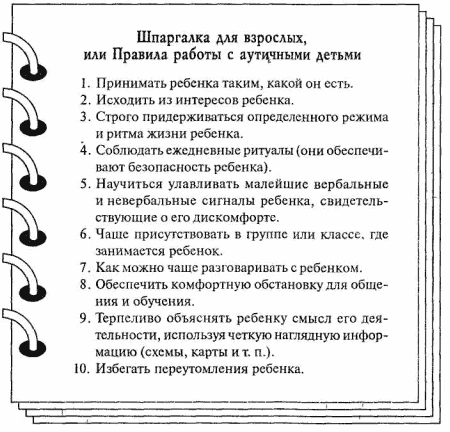 